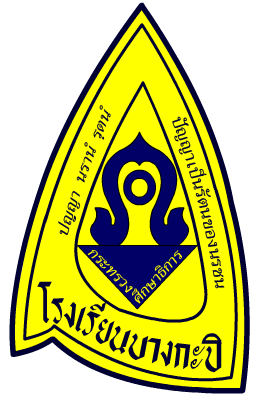 รายงานผลการดูแลช่วยเหลือนักเรียนตามผลการคัดกรองนักเรียนประจำปีการศึกษา ๒๕๖๖ชั้นมัธยมศึกษาปีที่......./............ครูที่ปรึกษา ๑.................................................................................................................๒.................................................................................................................โรงเรียนบางกะปิ    สำนักงานเขตพื้นที่การศึกษามัธยมศึกษากรุงเทพมหานคร เขต ๒กระทรวงศึกษาธิการบันทึกข้อความส่วนราชการ  กลุ่มบริหารงานบุคคลและกิจการนักเรียน โรงเรียนบางกะปิ  โทร ๐๒-๓๗๗๕๘๗๐ ต่อ ๑๐๘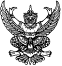 ที่     ปค. พิเศษ/๒๕๖๗			             วันที่ ๒๐ มีนาคม ๒๕๖๗เรื่อง  รายงานผลการดำเนินงานระบบดูแลช่วยเหลือนักเรียนเรียน   ผู้อำนวยการโรงเรียนบางกะปิ ข้าพเจ้า (นาย / นาง / นางสาว)……………………………….....………………………….…….............และ                    (นาย / นาง / นางสาว)………………………………………………………....…ครูที่ปรึกษานักเรียนระดับชั้นมัธยมศึกษาปีที่ …../……. ปีการศึกษา ๒๕๖๖ มีนักเรียนในที่ปรึกษา จำนวน…………คน    		ได้ดำเนินงานตามระบบดูแลช่วยเหลือนักเรียน ปีการศึกษา  ๒๕๖๖ ในโครงการพัฒนาคุณลักษณะอันพึงประสงค์ โดยใช้ระบบดูแลช่วยเหลือเป็นที่เรียบร้อย จึงขอสรุปและรายงานผล ดังรายละเอียด  ที่แนบเรียนมาพร้อมบันทึกนี้	จึงเรียนมาเพื่อโปรดทราบและพิจารณา            ลงชื่อ……………………......…………………….	      ลงชื่อ…………........………………………………          (………………….....…………………..…)                  (………………………......………….……)        ครูที่ปรึกษาระดับชั้น ม…../..….                      ครูที่ปรึกษาระดับชั้น ม…../…...ความเห็นของงานระบบดูแลช่วยเหลือนักเรียน....................................................................................................................................................................................................................................................................................................................................................................................................................		    ลงชื่อ....................................................			 (นางสาวพิชชาพร  บุญยืน)                               รองผู้อำนวยการกลุ่มบริหารงานบุคคล						            และกิจการนักเรียนความเห็น/การสั่งการ....................................................................................................................................................................................................................................................................................................................................................................................................................		          ลงชื่อ........................................................                              (นายประจักษ์ ประจิมทิศ)                              ผู้อำนวยการโรงเรียนบางกะปิผลการคัดกรองนักเรียน ชั้นมัธยมศึกษาปีที่ ......../..........  ปีการศึกษา ๒๕๖๖1.จำนวนนักเรียนในความดูแล ทั้งหมด ........... คน   ชาย .......คน   หญิง ........ คน   แยกแป็นกลุ่มปกติ .................................... คน (คิดเป็นร้อยละ............... ของนักเรียนที่อยู่ในความดูแล)
กลุ่มเสี่ยง .................................... คน (คิดเป็นร้อยละ............... ของนักเรียนที่อยู่ในความดูแล)    
กลุ่มมีปัญหา................................ คน (คิดเป็นร้อยละ............... ของนักเรียนที่อยู่ในความดูแล)2. รายละเอียดนักเรียนกลุ่มเสี่ยงและกลุ่มมีปัญหา จำแนกตามปัญหาต่าง ๆ ดังนี้1. นักเรียนกลุ่มเสี่ยง หมายเหตุ ผลการจัดกิจกรรม ให้รายงานผลการดูแลช่วยเหลือ โดยระบุเป็นตัวเลข 1 หมายความว่า ช่วยเหลือได้แล้ว2 หมายความว่า อยู่ในระหว่างการช่วยเหลือให้การติดตามอีก 6 เดือน3 หมายความว่า ไม่สามารถช่วยเหลือได้ ควรส่งต่อ2. นักเรียนกลุ่มมีปัญหาหมายเหตุ ผลการจัดกิจกรรม ให้รายงานผลการดูแลช่วยเหลือ โดยระบุเป็นตัวเลข 1 หมายความว่า ช่วยเหลือได้แล้ว2 หมายความว่า อยู่ในระหว่างการช่วยเหลือให้การติดตามอีก 6 เดือน3 หมายความว่า ไม่สามารถช่วยเหลือได้ ควรส่งต่อสรุปรายงานผลการดูแลช่วยเหลือนักเรียนของครูที่ปรึกษาชั้น……………………1. จำนวนนักเรียนในความดูแล ทั้งหมด ........... คน   ชาย .......คน   หญิง ........ คน   แยกแป็นกลุ่มปกติ ........................................ คน (คิดเป็นร้อยละ...............ของนักเรียนที่อยู่ในความดูแล)
กลุ่มเสี่ยง ....................................... คน (คิดเป็นร้อยละ...............ของนักเรียนที่อยู่ในความดูแล)
    ช่วยเหลือได้แล้ว............................คน (คิดเป็นร้อยละ...............ของนักเรียนกลุ่มห่วงใย)
    อยู่ในระหว่างการช่วยเหลือ...........คน (คิดเป็นร้อยละ...............ของนักเรียนกลุ่มห่วงใย)
    ส่งต่อ.............................................คน (คิดเป็นร้อยละ...............ของนักเรียนกลุ่มห่วงใย)
กลุ่มมีปัญหา ….....................................คน (คิดเป็นร้อยละ...............ของนักเรียนที่อยู่ในความดูแล)
   ช่วยเหลือได้แล้ว..............................คน (คิดเป็นร้อยละ...............ของนักเรียนกลุ่มใกล้ชิด)
   อยู่ในระหว่างการช่วยเหลือ.............คน (คิดเป็นร้อยละ...............ของนักเรียนกลุ่มใกล้ชิด)
   ส่งต่อ...............................................คน (คิดเป็นร้อยละ...............ของนักเรียนกลุ่มใกล้ชิด)2. ผลการดูแลช่วยเหลือนักเรียนกลุ่มเสี่ยงและกลุ่มมีปัญหา จำแนกตามปัญหาต่าง ๆ ดังนี้    ลงชื่อ ................................................			ลงชื่อ...................................................    (..................................................)                            (......................................................)                                                           ครูที่ปรึกษา                                                       ครูที่ปรึกษา    แบบสรุปผลการเยี่ยมบ้านนักเรียนข้าพเจ้า……………………………………………………………..และ……………………………………………………………ครูที่ปรึกษาชั้น ม……/……. ได้ดำเนินการเยี่ยมบ้านนักเรียน ปีการศึกษา ๒๕๖๖ เสร็จสิ้น จึงขอรายงานสรุปผลการเยี่ยมบ้านดังนี้1. รายงานการสรุปผลการเยี่ยมบ้าน2. จากการเยี่ยมบ้านนักเรียน สามารถคัดกรองนักเรียนที่มีสภาพความเป็นอยู่ที่ควรได้รับการดูแลช่วยเหลือดังต่อไปนี้ ข้อเสอนแนะ………………………………………………………………………………………………………………………………………………………………………………………………………………………………………………………………………………………………………….................    ลงชื่อ ..............................................			ลงชื่อ...................................................  (..................................................)                              (.....................................................)                                                           ครูที่ปรึกษา                                                     ครูที่ปรึกษา    ภาคผนวกกิจกรรมของครูที่ปรึกษาและนักเรียนที่ได้ดำเนินการ  เช่นรูปภาพการเยี่ยมบ้านรูปภาพการสัมภาษณ์รายบุคคลรูปภาพการดูแลช่วยเหลือนักเรียน ในกรณีเด็กได้รับการช่วยเหลือ (ถ้ามี)รูปภาพกิจกรรมโฮมรูมรูปภาพกิจกรรมในห้องเรียนสรุป รายงานผล School  health hero. / School Bright.เกียรติบัตรและความภาคภูมิใจรูปภาพกิจกรรมอื่นๆที่ได้ดำเนินการหลักฐาน เอกสารในห้องเรียน / เอกสารงานระดับ ปค. หรืออื่นๆ (ถ้ามี)จำแนกเป็นด้านปกติปกติเสี่ยงเสี่ยงมีปัญหามีปัญหาจำแนกเป็นด้านจำนวนร้อยละจำนวนร้อยละจำนวนร้อยละ1. ด้านความสามารถนักเรียน    1.1 ความสามารถพิเศษ    1.2 ความสามารถทั่วไป (ปกติ)    1.3 การเรียน2. ด้านสุขภาพ    2.1 สุขภาพร่างกาย    2.2 สุขภาพภาพจิตและพฤติกรรม (การประเมิน SDQ)3. ด้านครอบครัว3.1 ด้านเศรษฐกิจ3.2 ด้านการคุ้มครองนักเรียน4. ด้านอื่น ๆ4.1 ด้านสารเสพติด4.2 ด้านความปลอดภัย4.3 ด้านพฤติกรรมทางเพศด้านรายชื่อนักเรียนกิจกรรมระยะเวลาที่จัดผลการจัดกิจกรรมด้านรายชื่อนักเรียนกิจกรรมกิจกรรมผลการจัดกิจกรรมด้านรายชื่อนักเรียนกิจกรรมระยะเวลาที่จัดผลการจัดกิจกรรมด้านรายชื่อนักเรียนกิจกรรมกิจกรรมผลการจัดกิจกรรมด้านกลุ่มเสี่ยงกลุ่มเสี่ยงกลุ่มเสี่ยงกลุ่มมีปัญหากลุ่มมีปัญหากลุ่มมีปัญหาด้านช่วยเหลือได้แล้ว(คน)อยู่ระหว่างการช่วยเหลือ(คน)ส่งต่อ(คน)ช่วยเหลือได้แล้ว(คน)อยู่ระหว่างการช่วยเหลือ(คน)ส่งต่อ(คน)1. ด้านความสามารถนักเรียน    1.1 การเรียน2. ด้านสุขภาพ    2.1 สุขภาพร่างกาย    2.2 สุขภาพภาพจิตและพฤติกรรม3. ด้านครอบครัว3.1 ด้านเศรษฐกิจ3.2 ด้านการคุ้มครองนักเรียน4. ด้านอื่น ๆ4.1 ด้านสารเสพติด4.2 ด้านความปลอดภัย4.3 ด้านพฤติกรรมทางเพศนักเรียนทั้งหมดจำนวนนักเรียนที่ไปเยี่ยมบ้านนักเรียนที่ไม่ได้เยี่ยมบ้านนักเรียนที่ควรได้รับการช่วยเหลือร้อยละของการเยี่ยมบ้านที่นักเรียนที่ควรได้รับการดูแลช่วยเหลือบันทึกการเยี่ยมบ้าน (สิ่งที่พบจากการเยี่ยมบ้าน)